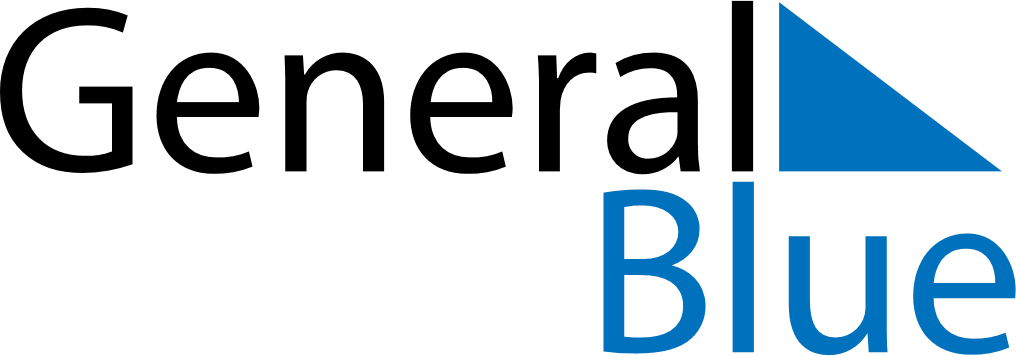 April 2024April 2024April 2024April 2024April 2024April 2024De Panne, Flanders, BelgiumDe Panne, Flanders, BelgiumDe Panne, Flanders, BelgiumDe Panne, Flanders, BelgiumDe Panne, Flanders, BelgiumDe Panne, Flanders, BelgiumSunday Monday Tuesday Wednesday Thursday Friday Saturday 1 2 3 4 5 6 Sunrise: 7:24 AM Sunset: 8:21 PM Daylight: 12 hours and 56 minutes. Sunrise: 7:22 AM Sunset: 8:23 PM Daylight: 13 hours and 0 minutes. Sunrise: 7:20 AM Sunset: 8:25 PM Daylight: 13 hours and 4 minutes. Sunrise: 7:18 AM Sunset: 8:26 PM Daylight: 13 hours and 8 minutes. Sunrise: 7:16 AM Sunset: 8:28 PM Daylight: 13 hours and 12 minutes. Sunrise: 7:13 AM Sunset: 8:30 PM Daylight: 13 hours and 16 minutes. 7 8 9 10 11 12 13 Sunrise: 7:11 AM Sunset: 8:31 PM Daylight: 13 hours and 20 minutes. Sunrise: 7:09 AM Sunset: 8:33 PM Daylight: 13 hours and 24 minutes. Sunrise: 7:07 AM Sunset: 8:35 PM Daylight: 13 hours and 27 minutes. Sunrise: 7:05 AM Sunset: 8:36 PM Daylight: 13 hours and 31 minutes. Sunrise: 7:02 AM Sunset: 8:38 PM Daylight: 13 hours and 35 minutes. Sunrise: 7:00 AM Sunset: 8:40 PM Daylight: 13 hours and 39 minutes. Sunrise: 6:58 AM Sunset: 8:41 PM Daylight: 13 hours and 43 minutes. 14 15 16 17 18 19 20 Sunrise: 6:56 AM Sunset: 8:43 PM Daylight: 13 hours and 46 minutes. Sunrise: 6:54 AM Sunset: 8:44 PM Daylight: 13 hours and 50 minutes. Sunrise: 6:52 AM Sunset: 8:46 PM Daylight: 13 hours and 54 minutes. Sunrise: 6:50 AM Sunset: 8:48 PM Daylight: 13 hours and 58 minutes. Sunrise: 6:48 AM Sunset: 8:49 PM Daylight: 14 hours and 1 minute. Sunrise: 6:45 AM Sunset: 8:51 PM Daylight: 14 hours and 5 minutes. Sunrise: 6:43 AM Sunset: 8:53 PM Daylight: 14 hours and 9 minutes. 21 22 23 24 25 26 27 Sunrise: 6:41 AM Sunset: 8:54 PM Daylight: 14 hours and 12 minutes. Sunrise: 6:39 AM Sunset: 8:56 PM Daylight: 14 hours and 16 minutes. Sunrise: 6:37 AM Sunset: 8:58 PM Daylight: 14 hours and 20 minutes. Sunrise: 6:35 AM Sunset: 8:59 PM Daylight: 14 hours and 23 minutes. Sunrise: 6:33 AM Sunset: 9:01 PM Daylight: 14 hours and 27 minutes. Sunrise: 6:31 AM Sunset: 9:02 PM Daylight: 14 hours and 31 minutes. Sunrise: 6:29 AM Sunset: 9:04 PM Daylight: 14 hours and 34 minutes. 28 29 30 Sunrise: 6:28 AM Sunset: 9:06 PM Daylight: 14 hours and 38 minutes. Sunrise: 6:26 AM Sunset: 9:07 PM Daylight: 14 hours and 41 minutes. Sunrise: 6:24 AM Sunset: 9:09 PM Daylight: 14 hours and 45 minutes. 